Student Government Association 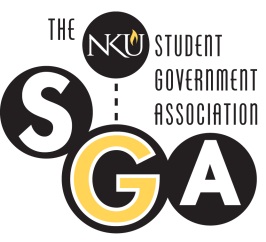 Meeting Minutes 8/29/2011Call to orderPresident Dustin Robinson called to order the regular meeting of the NKU Student Government Association at 3:31pm on August 29, 2011 in NKU Governance Room (SU104).Roll callSec. of Administration R. Allen Hornung conducted a roll call. The following persons were absent: 	> Sec. Ali Hedges	> Justice Mitchell Green	> Justice Stacey Grippa	> Justice Kayla Justice	> Justice Kirti SapraApproval of minutes from last meetingAugust 22, 2011 minutes were unanimously approved.Open SessionDivision 1 Presentation, Athletic Director Scott EatonQuickly review of the current state of the NKU athletic department.Discussed how every department on campus has been involved in the move to NCAA D1.Stated that NKU is getting close to announcing conference affiliation.Discussed the fact that NKU athletic facilities far surpass others in the conferences that we are looking at.  Baseball stadium is in need of some updates.Stated that there will likely not be an addition of a track in the immediate future to NKU’s campus, but off campus sites have been secured for women’s track and field.Legislative Liaison AppointmentExecutive Session called by President Dustin Robinson.Motioned by Senator Michael Adkins, and Seconded.Motion to appoint Danielle Hawks as Legislative Liaison passed with a vote of 19,1,1.  Senator Moermond voting in the negative, and Senator Joseph Fons abstaining. Executive Board ReportsSec. of Public Relations, Michelle ForlenzaPassed around sheet to sign up to work tables in the Student Union on Thursdays.Freshman election packets are out, elections are the 7th and 8th of September. Five seats are available. Appointments packets are due on the 9th of September.  Four seats are available. Sec. of Student Involvement, Alexandra HedgesNo report.Sec. of Administration, R. Allen HornungChecked to see if everyone got email with agenda.Vice President, Erik PedersonRecommended Senator Surface to Finance Committee.Appointed with a vote of 19,0,2.President, Dustin RobinsonDr. James Votruba will be at SGA meeting on September 12th,2011 with the rest of his Executive team. Named Senator Kyle Kohorst and Senator Chuck Rust to the Transportation Advisory Committee.Board of Regents will be searching for a new President.  President Robinson will be conducting search for student to sit on panel to interview potential Presidents.  Must submit letter indicating why you are the right person along with resume.No meeting on September 5th due to Labor Day holiday. Committee ReportsFinance Chair, Holdan MarklandWorking on getting value menu in the Student Union.Student Rights Chair, Michael AdkinsMeeting with Faculty Senate to discuss mid-term grades resolution (2011-2012.002) this week.University Improvements Chair, John JoseReported on what committee was working on. Including wireless printing, D1 endorsement, and adding bike racks on campus.Ex-Officio ReportsRHA LiaisonNo report/ Not present.SBA LiaisonNo report/ Not presentLegislative Liaison, Danielle HawksNo report.Judicial Council Chief Justice, Abby GrossNo reportAdvisor ReportsDean of Students, Dr. Jeff WapleOffered congratulations on a successful retreat.Talked about selection of new President and the student Recreation Center status. Associate Dean of Students, Steve MeierNo report.Student Life Coordinator, Josh GruenkeNo report.Old BuisnessNo old Buisness.New BusinessBike Rack resolution scratched from agenda upon wishes of the author Senator Josh Moermond.Majority Over-ride of Pocket Vetoed Opt-Out Resolution from 2010-2011Motion to vote by Senator Josh Moermond. Seconded.Resolution passes with a vote of 20,1,0.Senator Kyle Kohorst voted in the negative.c) Second Reading of Mid-Term Grades Resolution (2011-2012.002)	1) Motion to vote by Senator Holly Little. Seconded.	2) Resolution passes with a vote of 21,0,0.AdjournmentPresident Dustin Robinson adjourned the meeting at 4:15 pm.________________________________________________________________________Minutes compiled by:  R. Allen Hornung, SGA Secretary of Administration